Gerontology Certificate Program Course List 2022-23Work Plan-Students are required to complete 12 Credits selected from courses below, including SW 7995 – Introduction to Gerontology, and any three additional courses from categories II, III and IV*Course availabilities and offerings are subject to changePlease consult the Registrar’s office or website at classschedule.wayne.edu for current course offerings. Abbreviations of departments offering courses:SW – Social WorkSOC –SociologyBIO – Biological SciencesNUR - NursingLast updated 4/12/22CATEGORY ISEMINAR IN GERONTOLOGYCOURSE CREDITSFREQUENCY OFCOURSE OFFERINGSSW  7995 Introduction to Gerontology (online course)3 creditsFall, WinterCATEGORY IITHE AGING INDIVIDUAL: PSYCHOLOGICAL ASPECTS, HUMAN DEVELOPMENT, AND EXPRESSIONSW 6815 Mind-Body-Spirit Approaches and Social Work Practice3 creditsWinterSOC 7020/5020End of Life Issues (cross-listed with ANT 7430, NUR 7515)4 creditsWinterSW 8860Grief and Loss Issues in Social Work Practice3 creditsWinter, FallCATEGORY IIIAGING IN THE SOCIAL, POLITICAL, ANDECONOMIC CONTEXTSW   5720Social Services for Older Adults (online course)3 creditsWinter, Spring, FallSW 8771Advanced Policy and Practice in Aging3 creditsWinterCATEGORY IVAGING:  HEALTH, BIOLOGY, AND PHYSIOLOGYBIO 7750Biology of Longevity Aging3 creditsWinter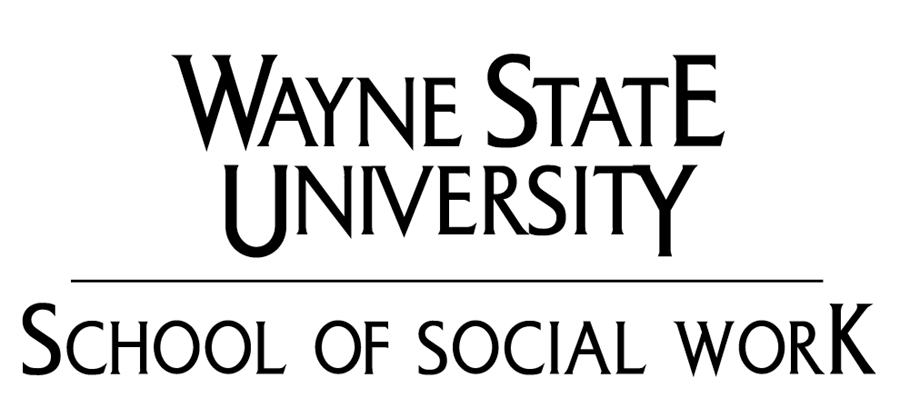 